Положение Открытый турнир по спиннингу с лодок«Сибирский Спиннинг»1 этап, 17-18 июня 2023г.ОВХ, село БоровоеНовосибирская областьОбщая частьОткрытый турнир по спиннингу с лодок «Сибирский Спиннинг» – открытый рыболовный турнир по спиннингу с лодок среди любителей и профессионалов под эгидой рыболовного клуба «Сибирский спиннинг», (по тексту турнир).Цели и задачиРазвитие и популяризации любительского и спортивного рыболовства в Новосибирской области; Определение сильнейших рыболовов;Пропаганда активного отдыха, здорового образа жизни и бережного отношения к природе;Повышение уровня мастерства рыболова.Место проведения турнираТурнир проводиться на Обском водохранилище, ориентир Село Боровое.Сбор участников, открытие и закрытие Турнира, старт и финиш туров, а также остальные официальные процедуры Турнира будут проводиться на острове Шумского кордона Координаты: 54.698188, 82.692586 (приложение 1) 
Подробная информация о турнире:https://vk.com/siberianspinning https://www.fishingsib.ru/Место и время проведения турнира могут меняться в зависимости от погодных условий и уровня воды.Регламент турнираТур первый: 5.00 – регистрация участников, жеребьёвка;6.00 – построение участников (приветствие участников, проверка участников по стартовому протоколу, сверка показания часов);6.10 – осмотр лодок;6.30 – «Старт» (в порядке номеров жеребьевки 1,2,3…30, участники пересекают стартовый створ «направление от берега»);13.30 – «Финиш». Лодки участников должны быть в зоне финиша (участники пересекают стартовый створ «направление к берегу»);13:50 - приём улова участников к взвешиванию, подсчет результатов.16:00 – 19:00 – Культурно-развлекательная программа, рыболовные конкурсы, обмен опытом.Тур второй:6.00 – построение участников (приветствие участников, проверка участников по стартовому протоколу, сверка показания часов);6.10 – осмотр лодок;6.30 - «Старт» (в обратном порядке номеров жеребьевки 15,14,13…1, участники пересекают стартовый створ «направление от берега»);13.30 - «Финиш». Лодки участников должны быть в зоне финиша (участники пересекают стартовый створ «направление к берегу»);13:50 - приём улова участников к взвешиванию, подсчет результатов;15:00 - построение, объявление итогов турнира, награждение, закрытие турнира.Участники турнира, порядок регистрацииК участию в Турнире допускаются участники прошедшие полную регистрацию и полностью оплатившие организационный взнос;Регистрация производится по 1 из трех вариантов: https://vk.com/siberianspinning; https://www.fishingsib.ru/forum/threads/51165/#post-701862По телефону 8-905-932-20-52, АлександрКоманда состоит из двух человек в возрасте не младше 18 лет; в особых случаях допускается с письменного согласия одного из родителей участие в турнире лиц в возрасте не младше 10 лет; в особых случаях к участию в Турнире может быть допущен экипаж в неполном составе; Организационный взнос – ​ 4 000,00 (четыре тысячи) рублей​ за команду в случае предварительной регистрации и оплаты до 07.06.2023 включительно. 
Организационный взнос – ​ 5 000,00 (пять тысяч) рублей​ за команду в случае оплаты в период с  08.06.2022г. по 17.06.2022г. включительно;Оплата организационного взноса производится путем перевода на карту Сбербанка (по номеру 8-905-932-20-52 с пометкой «Взнос за команду _______») или на месте проведения турнира;Командам, по каким-либо причинам, решившим сняться с турнира, ​ возврат регистрационного взноса НЕ производится;Команда, не прибывшая на регистрацию, к турниру не допускаются;Команда, не прибывшая на построение и жеребьевку, снимаются с турнира; Все участники турнира должны иметь при себе документ удостоверяющий личность (паспорт, водительское удостоверение или иной документ, подтверждающий личность); Во время регистрации каждая команда получает: наклейки с номером команды, нанесение наклейки на колпак лодочного мотора или борт корпуса лодки – обязательно.Правила и порядок проведения турнира, обязанности участников:Ловля производится только с лодок спиннингом в заброс с неподвижных (заякоренных или удерживаемых с помощью электромоторов, электроякорей, электролебедок) лодок или катеров с выключенным основным мотором; Основными принципами, которым неукоснительно должны следовать участники настоящего турнира, являются принципы «Честной игры». Участники добровольно, руководствуясь исключительно внутренним убеждением, принимают на себя обязательства по соблюдению следующих принципов: - уважительное отношение к сопернику (проявляя свои лучшие качества, позволять проявить их своему противнику); - уважение к правилам и решениям судей (принимать все решения судей и оспаривать их корректно в отдельном порядке); - самоконтроль (сдерживать свои эмоции, уметь адекватно воспринимать любой исход поединка, принимать поражение достойно); - равные шансы (все участники на старте могут одинаково рассчитывать на победу); - отрицание «победы любой ценой»;Турнир проводиться в два тура, каждый тур по 7 часов. В случае возникновения непреодолимых обстоятельств (ветер, дождь, гроза, ураган и т.п.) тур считается состоявшимся, если его продолжительность превысила 4 часа. Турнир считается состоявшимся, если прошел, хотя бы один тур. Решение о сокращении тура принимается судьями;Зоной проведения турнира считается вся Акватория, определенная местом проведения турнира;Никаких ограничений для участников на посещение и лов рыбы в зоне проведения турнира до официального начала турнира не предусмотрено. За исключением ловли рыбы в период нерестового запрета, определенных законодательством для данного региона;Запрещены любые проявления «командной» игры, передача информации, касающейся условий ловли (локации, координаты точек) участниками одного экипажа, участникам другого экипажа. Экипаж, получивший информацию, обязан сообщить об этом членам судье турнира. Порядок старта – линия старта пересекается  «направление от берега»;Порядок финиша – линия финиша пересекается «направление к берегу»;Участники поочерёдно пересекают линию старта (обозначена красными буйками) и входят в зону турнира (команды отпускаются двойками). Если по каким-либо причинам участник не стартует в определенном ему жребием номере старта, то он стартует последним; Перемещение в зоне «Старт-Финиш» и в радиусе 100 метров от стоянки лодок участников разрешено только на малом ходу; После пересечения линии старта разрешается начать ловлю рыбы; Выход на глиссер разрешен только после пересечения стартовой линии;Перед стартом экипажи должны войти в зону «Старт-Финиш» после первого сигнала;По сигналу «Финиш» экипаж должен быть в зоне «Старт-Финиш» и до вызова на процедуру взвешивания не должен покидать лодку и подходить к лодкам других участников;Результаты команд определяются путем взвешивания их уловов. Улов на взвешивание участниками предъявляется в чистом виде, без воды и грунта в количестве 5(пять) экземпляров. Взвешивание производится на весах с погрешностью не более 2 грамм; Участники самостоятельно до взвешивания отбирают 5 (пять) экземпляров рыб и предоставляют в доступной таре (пакет, сумка для рыбы, мешок) на взвешивание; Суммарный вес предоставляемой рыбы за первый и второй тур устанавливается с точностью до 2 граммов и определяется место команды в турнирной таблице. Для каждого экипажа вес улова за первый и второй тур суммируются и фиксируется в итоговом протоколе. Из команд, набравших наибольший вес по итогу двух туров определяется победитель.Победителем турнира считается команда, набравшая максимальный вес улова за два дня турнира. При равенстве уловов преимущество получает команда, поймавшая более крупный экземпляр рыбы.Призовыми считаются первые 3 места. Дополнительно награждается ценными призами и подарками номинации: «Самый большой судак», «Самый большой окунь».К зачету принимаются не более 5 (пять) рыб в каждом туре и не более 3(трех) рыб одного вида в каждом туре.Виды рыб:Судак - не менее 35 см;Окунь - не менее 15 см;
Щука - не менее 45 см.
Пример зачета: «2 окуня, 3 судака», «3 окуня, 2 судака», «3 окуня», «3 судака» и т.д.Длина рыб определяется от начала пасти до последней чешуи включительно. При предъявлении к зачету рыбы меньше установленной длины, рыба к зачету не принимается, а общий вес пойманной рыбы уменьшается на вес этой рыбы. При предъявлении к зачету большего количества рыб, чем разрешено данным положением, из улова изымается самая крупная рыба;Если после замера рыбы судьей на взвешивании рыба не проходит по размерам, то она не учитывается. Рыба взамен не принимается.Все участники Турнира имеют право сдавать Судейской коллегии на взвешивание живую рыбу, как досрочно (после чего участники могут продолжить рыбную ловлю), так и во время финиша. Досрочная сдаваемая рыба идет в общий зачет команды.Ловля производится спиннинговым удилищем, оснащенным не более чем одной искусственной приманкой;Снасти для турнира (удилища, катушки, лески, искусственные приманки) разрешаются любые. Разрешается иметь при себе неограниченное количество запасных снастей и принадлежностей. Пользование GPS навигацией, электронным якорем, якорной лебедкой и эхолотом разрешено;Выбирать место лова и начинать ловить рыбу разрешается сразу после пересечения линии «Старт». Прежде чем начать ловлю, участник должен зафиксировать якорем свою лодку в выбранном месте лова. В случае возникновения между участниками спорной ситуации при выборе места лова, преимуществом пользуется экипаж, который первым зафиксировал лодку якорем;Минимальное расстояние между зафиксированными якорями лодками - 50 метров;На участке турнира, при приближении одного участника к лодке другого участника турнира на 50 м и менее, скорость хода должна быть уменьшена до малого хода (до скорости движения весельной лодки);Участникам турнира запрещается:- использование плавсредств, не зарегистрированных, когда регистрация предусмотрена Государственной инспекцией по маломерным судам, а также плавсредств, не оборудованных средствами обеспечения безопасности на воде – команда не допускается к турниру;- применять в качестве приманки или насадки на крючки живых и мертвых рыб, животных, червей, насекомых - дисквалификация;- применять более одной, оснащенной крючками приманки- предупреждение, результат команды в туре аннулируется;- применять для ловли одновременно более одной снасти - предупреждение, результат команды в туре аннулируется;- применять способ отвесного блеснения - предупреждение, результат команды в туре аннулируется;- применять буксировку лодок (за исключением случаев, связанных с угрозой здоровью и жизни людей) - замечание;- ловить рыбу методом троллинга (дорожкой) - предупреждение, результат команды в туре аннулируется;- осуществлять намеренное багрение рыбы (при поимке рыбы хотя бы один из крючков приманки должен находиться строго не дальше вертикали, проходящей через задний край жаберной крышки; случайно забагренная рыба в зачет не идет и не предъявляется на взвешивание участниками; предоставление забагренной рыбы рассматривается как подлог, результат команды в туре аннулируется)- оставлять приманку в воде, если удилище положено в лодку - замечание;- использовать багорик, липгрипп, щипцы или иной инструмент при извлечении пойманной рыбы из воды – предупреждение, результат команды в туре аннулируется;- выходить на берег без разрешения судьи - предупреждение, результат команды в туре аннулируется;- прикармливать рыбу, в том числе с использованием кормушек - дисквалификация;- участники во время турнира не имеют права принимать никакой помощи со стороны без разрешения судьи;- запрещается курить во время официальной части турнира (построение, жеребьёвка, объявление результатов, награждение) - предупреждение;- запрещается употреблять любой алкоголь и спиртные напитки во время туров и во время официальной части турнира (построение, жеребьёвка, объявление результатов, награждение) – предупреждение, результат команды в туре аннулируется;- команда (или 1 из участников команды), начавшие ловить рыбу вне времени туров турнира дисквалифицируется; Во время перемещения по водоему участники обязаны выполнять действующие правила пользования маломерными судами на водных объектах Российской Федерации, соблюдать меры безопасности, не подходить к другим лодкам, за исключением случаев оказания помощи терпящим бедствие;За нарушение правил турнира участник несёт ответственность в виде замечаний, предупреждений или снятия с турнира;Замена участника команды осуществляется только с разрешения судьи и является необратимой;В пределах установленной зоны лова участникам турнира разрешается менять места ловли неограниченное число раз;Каждый участник обязан присутствовать в зоне проведения турнира на всех официальных мероприятиях (открытии турнира, жеребьевке, взвешивании, подведении итогов, награждение и т.д.).Участники турнира должны иметь опрятный внешний вид. Разрешается ношение рыбацкой экипировки с нанесенными логотипами различных производителей и торговых марок. Участникам запрещается находиться на территории проведения Турнира с открытым торсом, в полностью расстегнутой рубашке или ветровке на голое тело, в плавках и другом нижнем белье. Допустимы для ношения шорты и легкие майки. В случае грубого нарушения требований к внешнему виду участнику выносится предупреждение, повторное нарушение ведет к дисквалификации с турнира.

Образец регистрации:Команда «Вымпел»Иванов Иван Иванович, 1985г.р. г.НовосибирскПетров Алексей Федорович, 1978 г.р., г.НовосибирскПриложение 1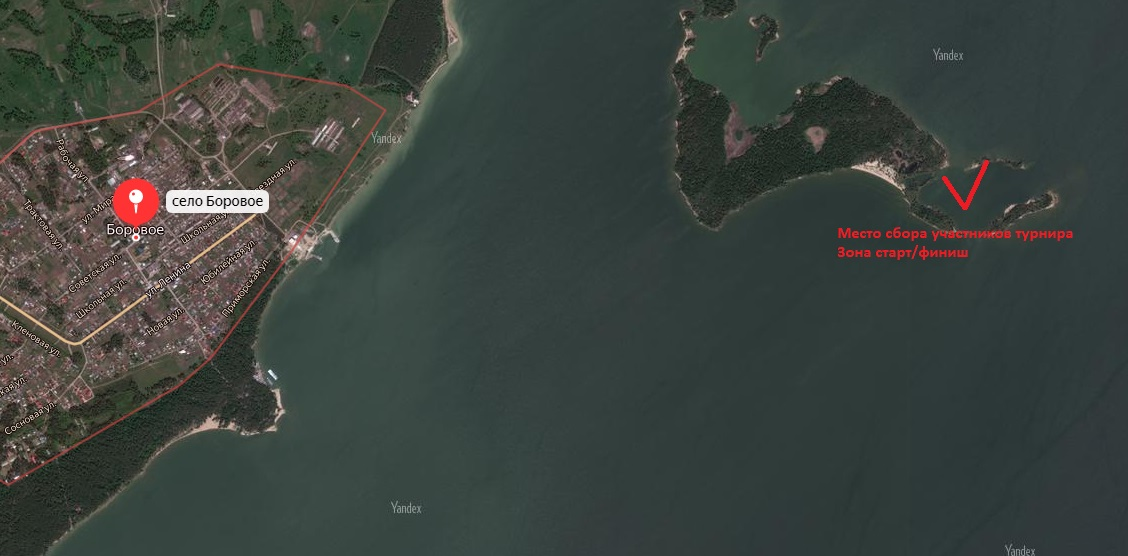 